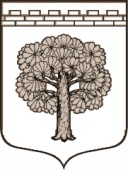 МУНИЦИПАЛЬНОЕ ОБРАЗОВАНИЕ«ДУБРОВСКОЕ ГОРОДСКОЕ ПОСЕЛЕНИЕ»ВСЕВОЛОЖСКОГО МУНИЦИПАЛЬНОГО РАЙОНАЛЕНИНГРАДСКОЙ ОБЛАСТИ                                                  СОВЕТ ДЕПУТАТОВ                                                           РЕШЕНИЕ               20.11.2018                                                                          № 56                       г.п. Дубровка О назначении публичных слушаний по обсуждениюпроекта бюджета  муниципального образования«Дубровское  городское  поселение» Всеволожского                  муниципального     района  Ленинградской области на 2019год и на плановый период 2020-2021годов     В соответствии   со   ст.ст. 14, 28 Федерального закона от 06.10.2003 № 131-ФЗ «Об общих принципах организации местного самоуправления в Российской Федерации», Уставом МО «Дубровское городское поселение», Положением «О порядке организации и проведения публичных слушаний на территории муниципального образования "Дубровское городское поселение" Всеволожского муниципального района Ленинградской области", совет депутатов принял РЕШЕНИЕ:    1. Назначить публичные слушания по обсуждению проекта бюджета муниципального образования «Дубровское городское поселение» Всеволожского муниципального района Ленинградской области на 2019 год и на плановый период 2020-2021 годов.2. Публичные слушания провести 29 ноября 2018 года в 17 часов 00 минут по адресу: Ленинградская область, Всеволожский район, г.п. Дубровка, ул.Советская, д. 33. 3. Инициатором публичных слушаний является глава МО «Дубровское городское поселение».4. Оповещение жителей муниципального образования о проведении публичных слушаний осуществляется путем опубликования извещения в средствах массовой информации и на официальном сайте МО «Дубровское городское поселение» www. ndubrovka.ru.      5.  Утвердить состав Оргкомитета по проведению публичных слушаний:Трошин А.И.-и. о. главы администрации МО «Дубровское городское поселение»; Андреева О.В. – главный специалист по экономике и финансам - главный бухгалтер;Ищенко Ю.К.- главный специалист по общим вопросам ЖКХ, муниципального имущества, рынка и агропромышленного комплекса;Пигарева О.С.- юристБогданова О.К. –главный бухгалтер МКУ6. Ответственным за подготовку и проведение публичных (общественных) слушаний, осуществление организационного и материально-технического обеспечения деятельности Оргкомитета является главный специалист по экономике и финансам –главный бухгалтер  Андреева О.В.7. Главному специалисту по экономике и финансам –главному бухгалтеру Андреевой О.В. в 3-х-дневный срок организовать проведение первого заседания Оргкомитета. 8. Настоящее решение вступает в силу с момента его принятия, подлежит официальному опубликованию в средствах массовой информации.9. Контроль исполнения настоящего решения возложить на заместителя председателя совета депутатов  Шинкаренко В.Н.Глава муниципального образования                                   Т.Г.Куликова                         